Disciplina: 09270P – TE EC: A Docência em Conversas com Tardif, Maturana e Schulman Créditos: 03Carga Horária: 45hEmenta: Estudo de conceitos para entender a docência. Linguajear e emocionar; saberes docentes e conhecimento pedagógico do conteúdo. Interlocução com Tardif, Maturana e Shulman.Bibliografia:
MATURANA, H. As bases biológicas do aprendizado. Dois Pontos, v. 2, n. 16, p.64-70, primavera -1993._______. Cognição, ciência e vida cotidiana. Belo Horizonte: Ed. UFMG, 2001. _______. A ontologia da realidade. 7. ed. Belo Horizonte: Ed. UFMG, 1997. MATURANA, H.; VARELA, F. A árvore do conhecimento: as bases biológicas da compreensão humana. São Paulo: Palas Athenas, 2002.______. De máquinas e seres vivos: autopoiese – a organização do vivo. 3. ed. Porto Alegre: Artes Médicas, 1997.TARDIF, Maurice. Saberes docentes e formação profissional. Petrópolis: Vozes, 2002. ______. Communication technology and pedagogical power. Disponível em: <http://www.usca.edu/essays/vol142005/tardif.pdf>. Acesso em: 25 ago. 2004. ______. Saberes docentes e formação profissional. Petrópolis: Vozes, 2002. ______. Saberes profissionais dos professores e conhecimentos universitários: elementos para uma epistemologia da prática profissional dos professores e suas conseqüências em relação à formação para o magistério. Revista Brasileira de Educação, Rio de Janeiro, n. 13, jan/abr. 2000b. Shulman, L. S. (1986). Those who understand: Knowledge growth in teaching. Educational Researcher, 1986, 15(2), p. 4- 31.______. Knowledge and teaching: Foundations of the new reform. Harvard Educational Review, 1987, 57(1), p. 1-22.______. Excellence: An Immodest Proposal. Disponível em: http://www.carnegiefoundation.org/perspectives/excellence-immodest-proposal. Acesso em: 06 ago 2013.TARDIF, M.; GAUTHIER, C. O professor como “ator racional”: que racionalidade, que saber, que julgamento? In: PAQUAY, L., Perrenoud, P.; ALTET. M.; CHARLIER. E. (orgs.). Formando professores profissionais: quais estratégias? quais competências? 2. ed. Porto Alegre: Artmed, 2001.TARDIF, M.; LESSARD, C. O trabalho docente: elementos para uma teoria da docência como profissão de interações humanas. Petrópolis: Vozes, 2005. TARDIF, M.; LESSARD, C.; LAHAYE, L. Os professores face ao saber: esboço de uma problemática do saber docente. Teoria e Educação, São Paulo, n. 4, 1991.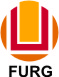 SERVIÇO PÚBLICO FEDERALMINISTÉRIO DA EDUCAÇÃOUNIVERSIDADE FEDERAL DO RIO GRANDE – FURGPROGRAMA DE PÓS-GRADUAÇÃO EDUCAÇÃO EM CIÊNCIAS: QUÍMICA DA VIDA E SAÚDE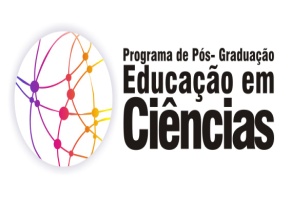 